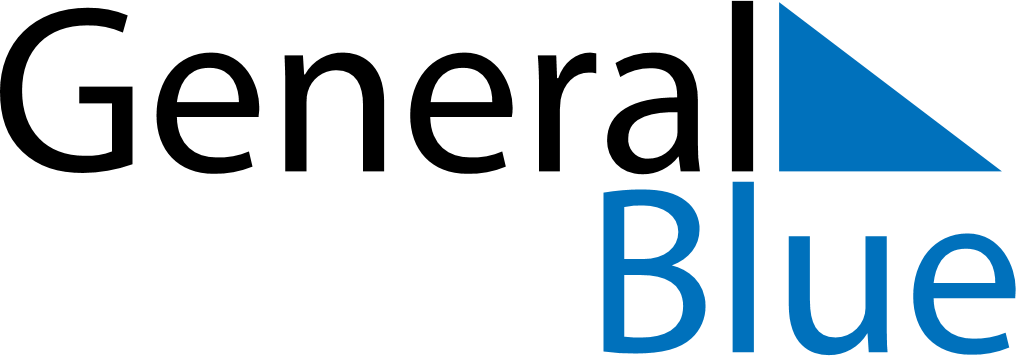 November 2029November 2029November 2029November 2029November 2029November 2029SingaporeSingaporeSingaporeSingaporeSingaporeSingaporeMondayTuesdayWednesdayThursdayFridaySaturdaySunday1234567891011Deepavali12131415161718192021222324252627282930NOTES